GAYARRE ESTANTERÍA BAJA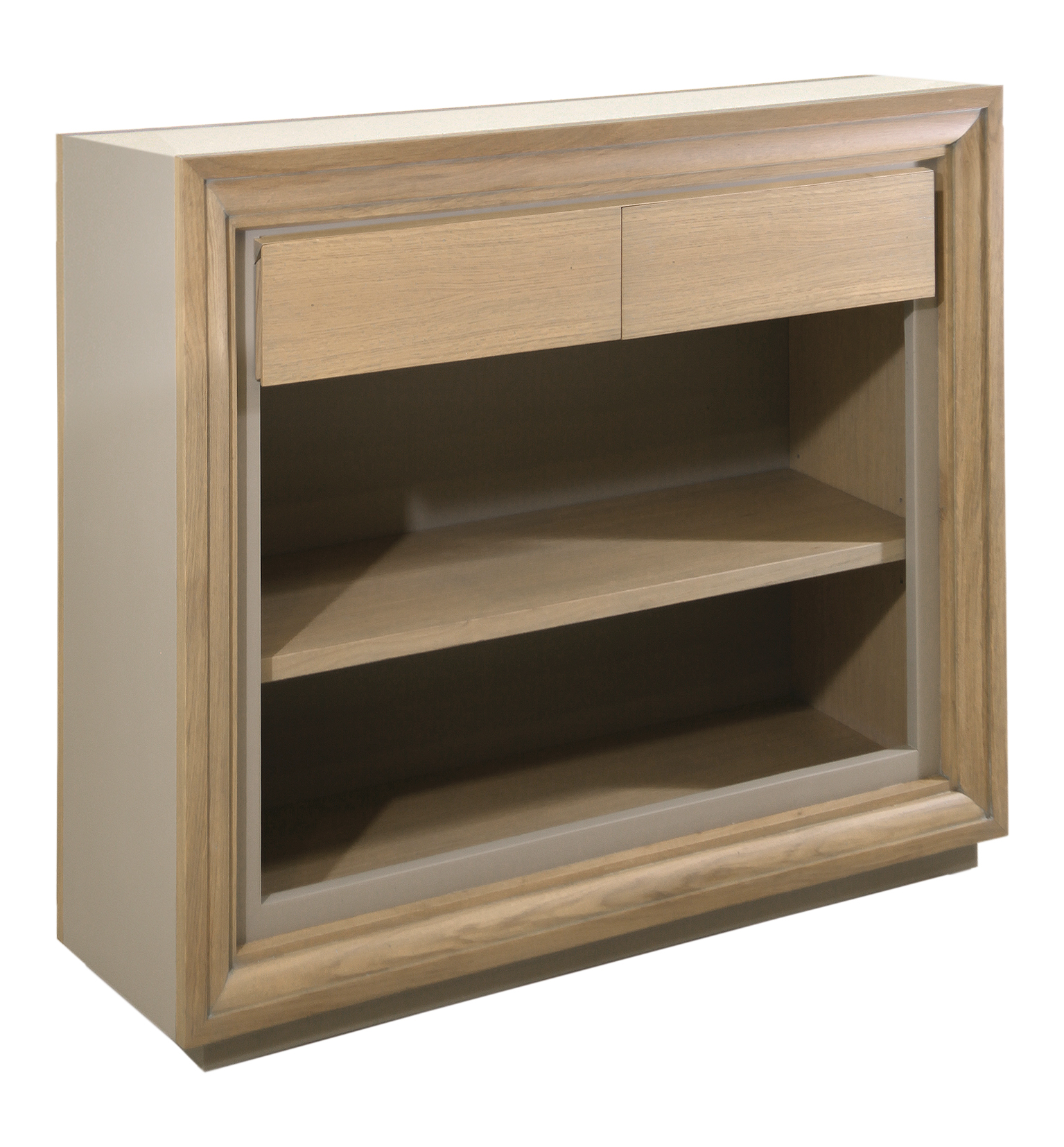 Descripción del producto:Ref. RD-1627-DNRef. RD-1627-DREstantería baja 2 cajones Gayarre. Fabricado en madera de roble o nogal.Medidas:110x40x94HEsta referencia admite cualquier acabado sobre madera de poro abierto y lacas. 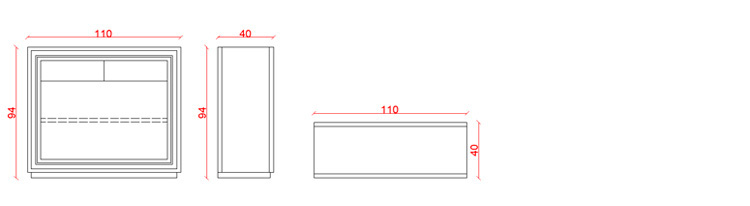 Acabados: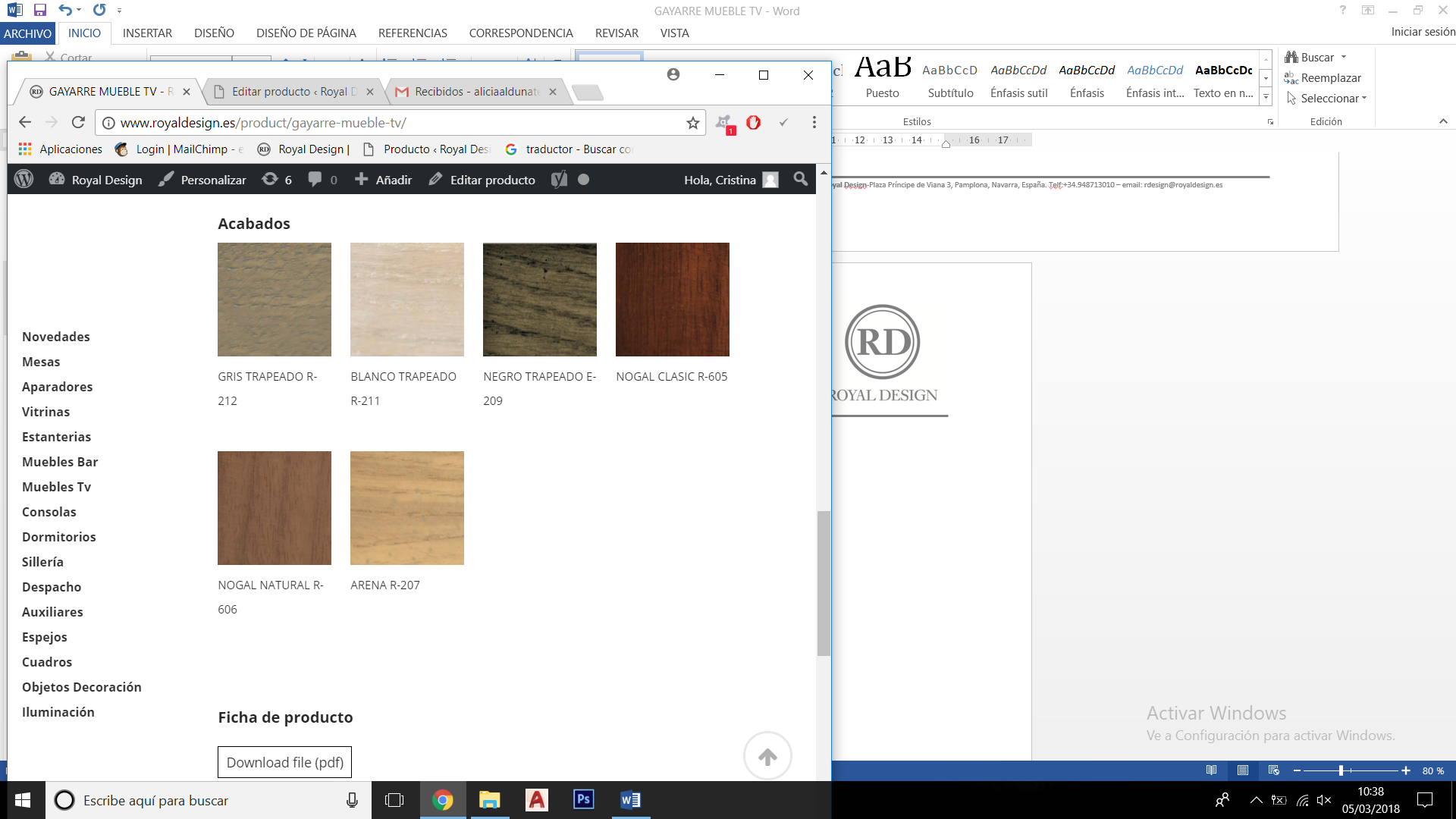 